El fitxer de restriccions de disseny (DRC).Tenim dos possibilitats depenen de la informació subministrada pel fabricant:Editar el fitxer inclòs en Eagle per defecte e introduir les modificacions adients oDescarregar el fitxer de restriccions proporcionat pel fabricant i fer-lo servir.Edició del fitxer de restriccions.Des de el panell de control de Eagle, en Design Rules seleccionem i obrim (mouse, botó dret) el fitxer default.dru . 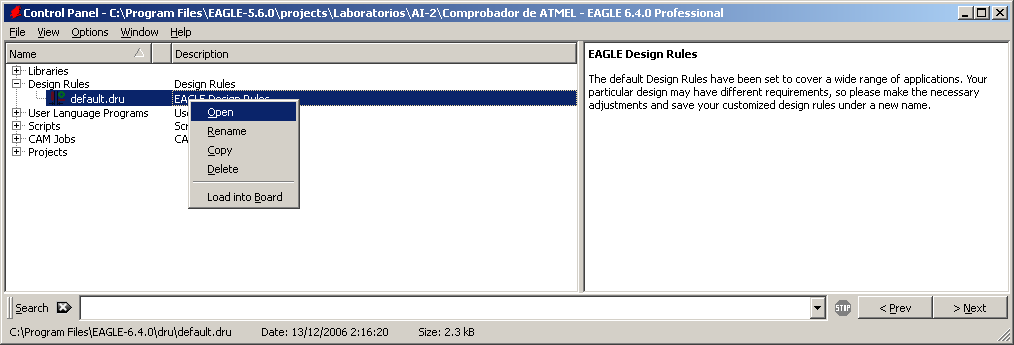 En apareixerà el editor gràfic amb els paràmetres de restriccions per defecte.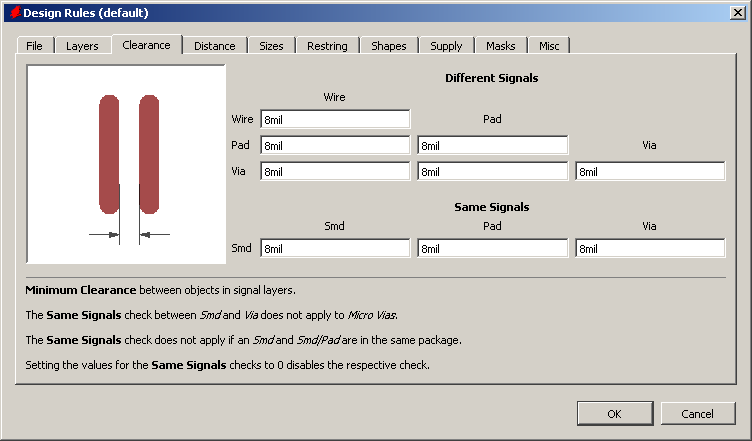 Hem de revisar els valors per defecte i modificar els no suportats pel fabricant. A la següent figura es presenta la informació de un fabricant presentada a la seva web.   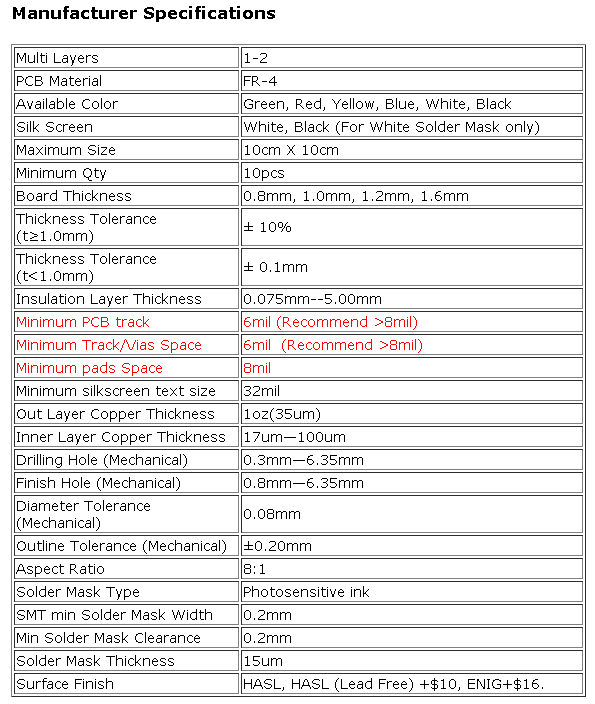 Selecció del fitxer de restriccions.Descarregar de la web el fitxer i desar-lo en el directori \dru de la carpeta de treball de Eagle. Fet això, des de el layout de la PCB prémer DRC. 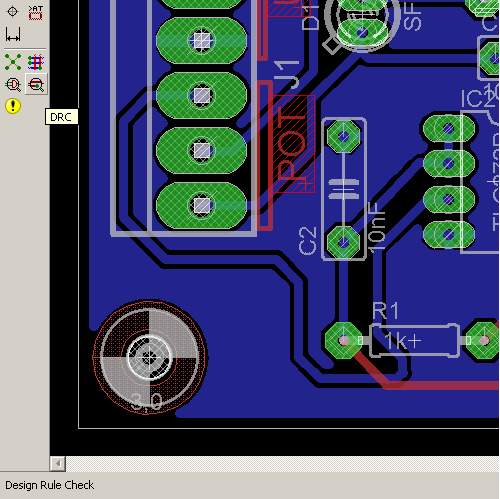 Apareixerà la següent finestra. Premem la opció LOAD i anem a buscar el fitxer a la carpeta \dru on l’hem descarregat. 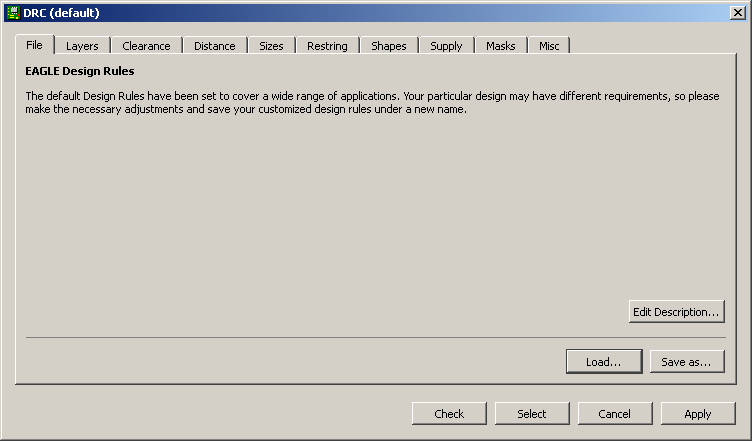 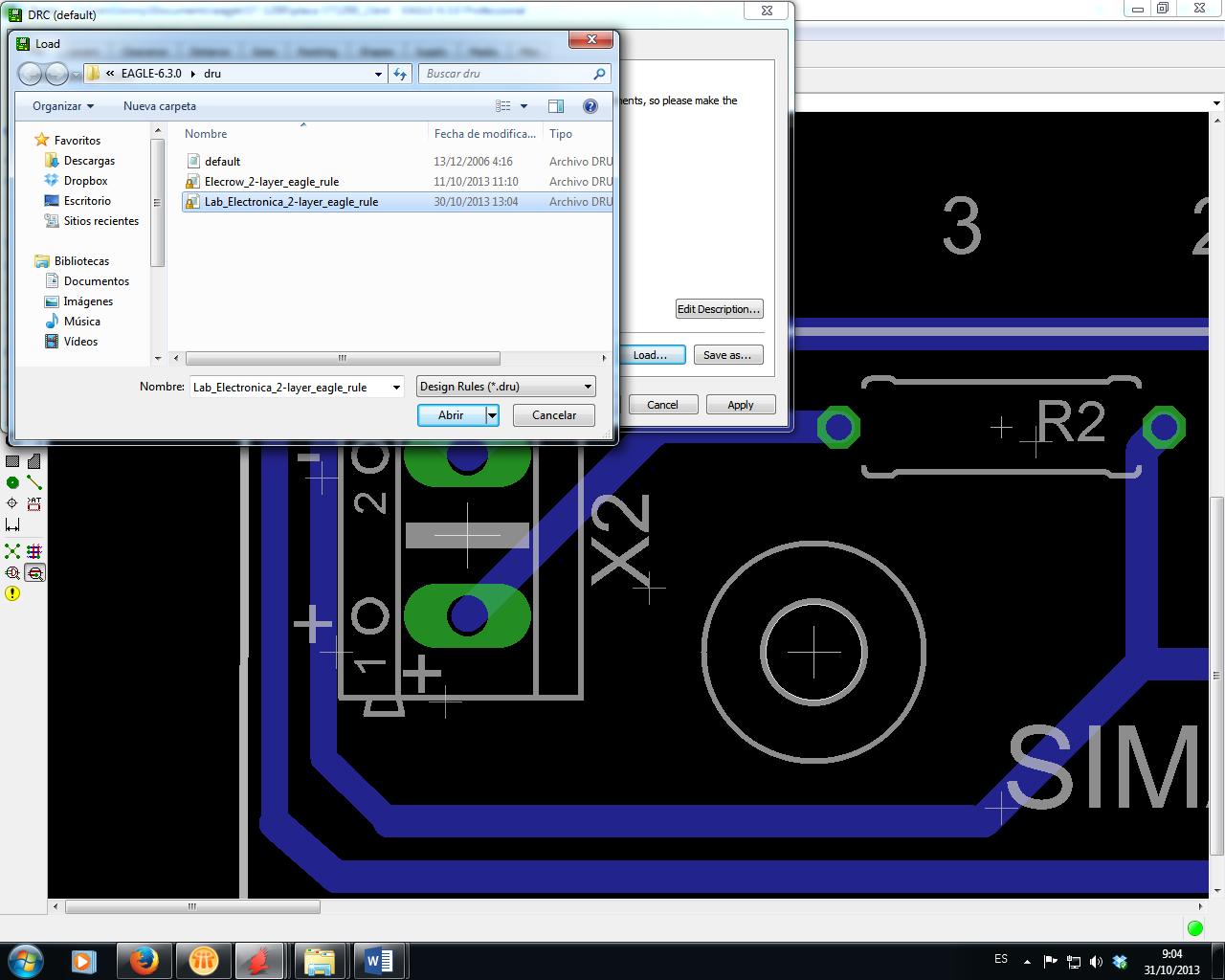 Apareixerà la següent finestra. Premem la opció CHECK i apareix els problemes que no superan les restriccións.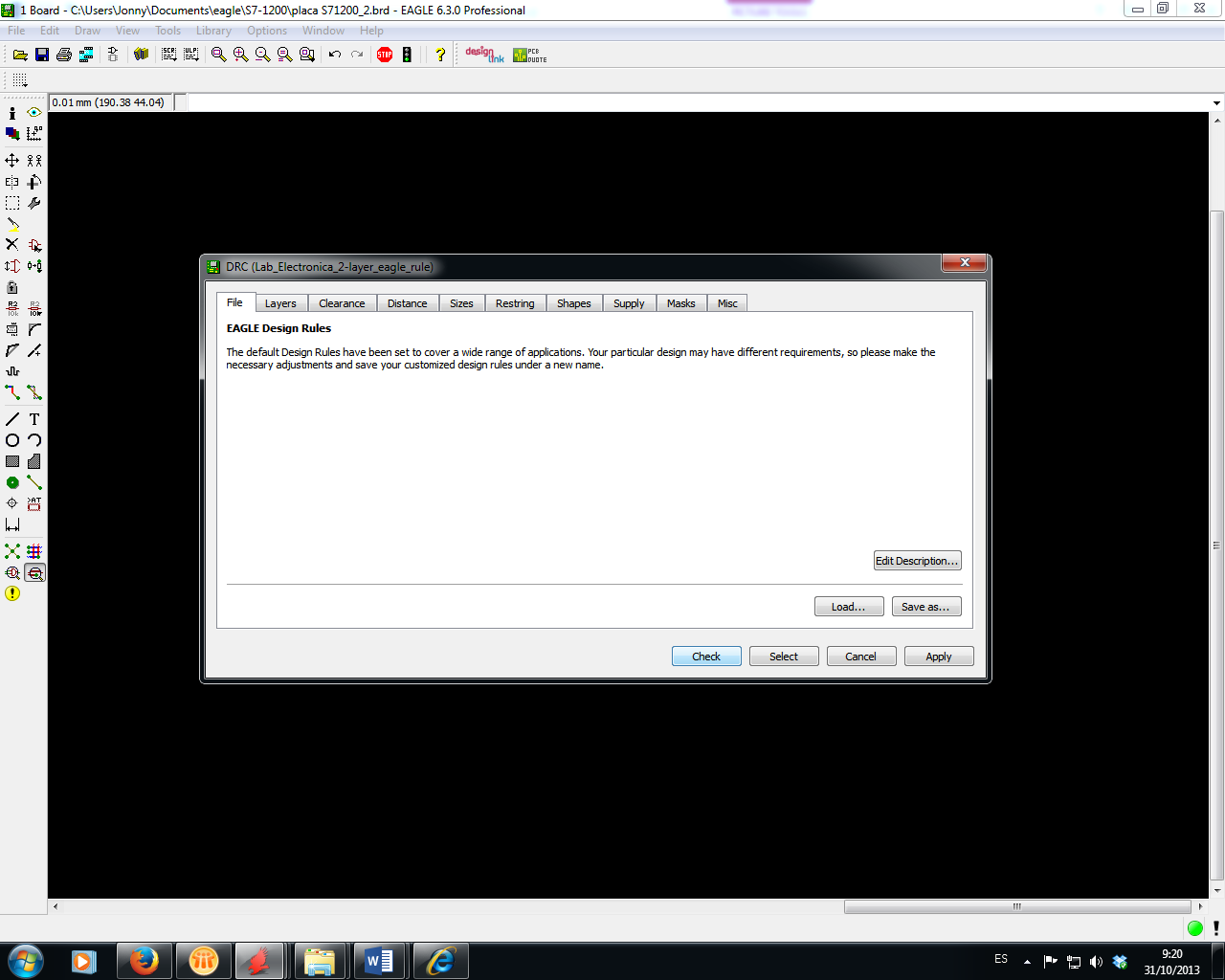 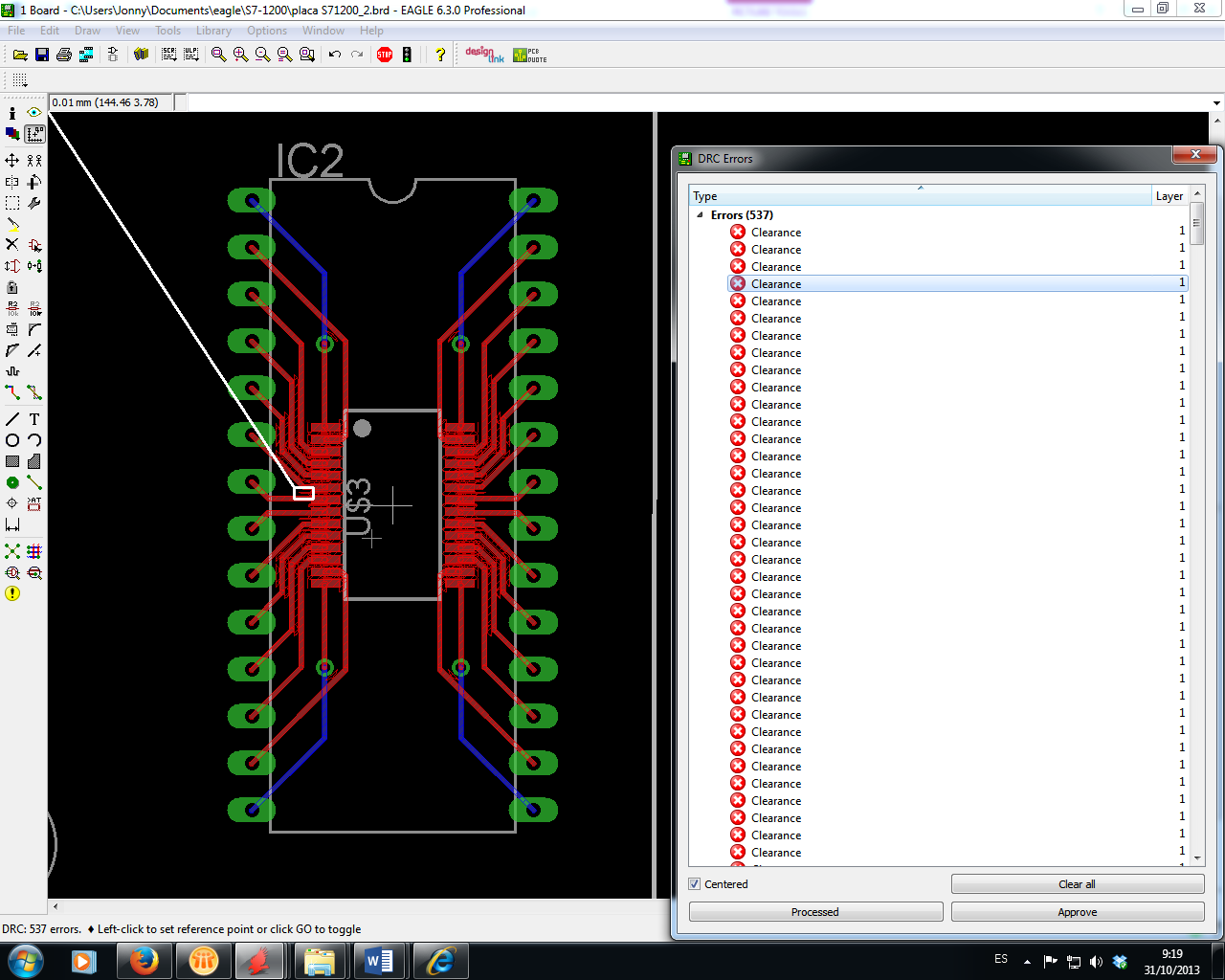 